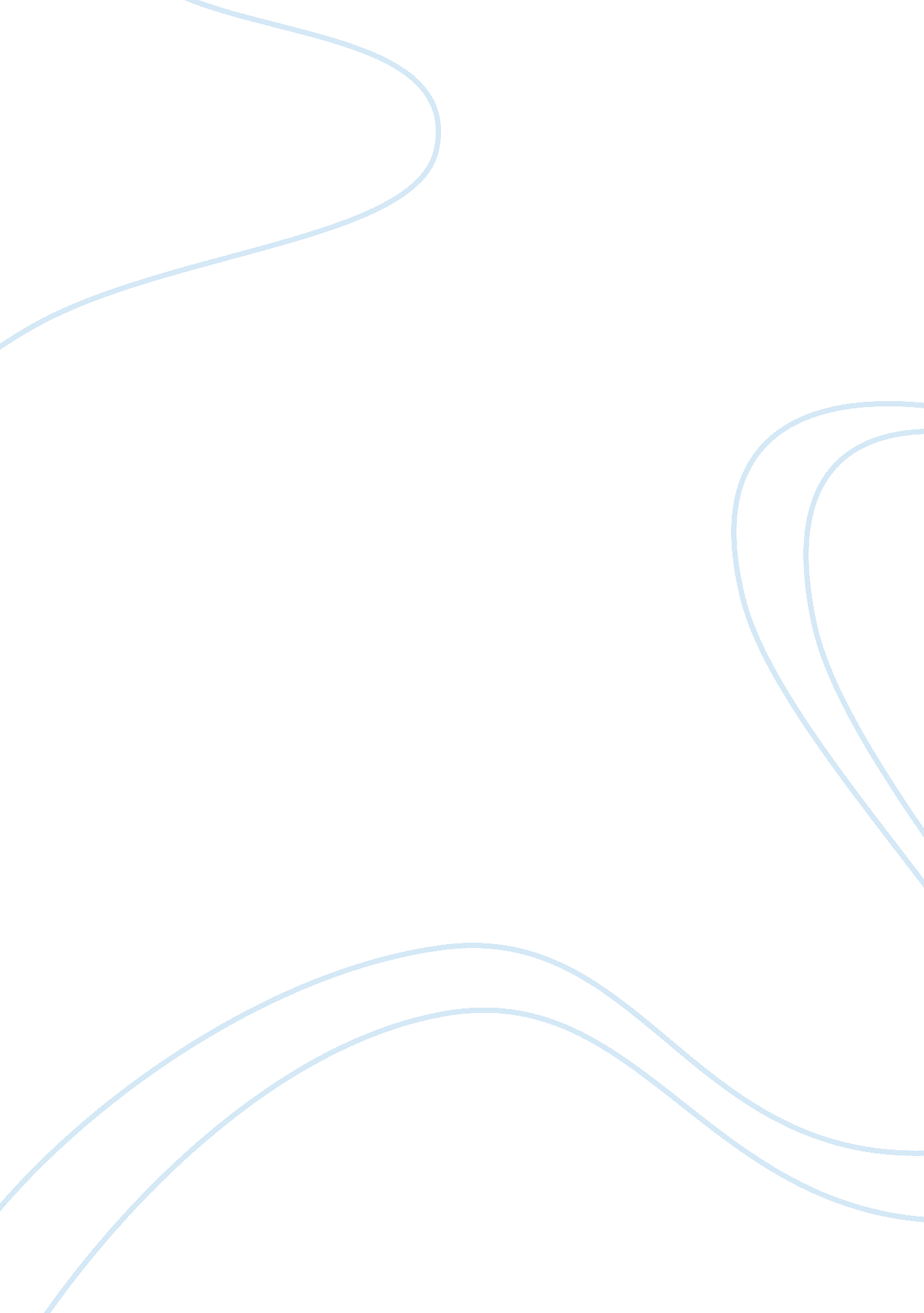 Media prima and astro malaysia: staff management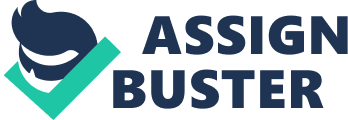 1. 0 Introduction Media Prima is the biggest listed media group in Malaysia, owning all main private television stations and having approximately 54 percent of Malaysian television viewers, with its closest rival, the pay-television satellite operator, Astro, which offers over 100 channels or stations, controlling a market share of roughly 29 per cent. RTM controls 17 per cent of the market. Media Prima wholly owns TV channel like TV3, NTV7 and TV9 and holds a 99. 5 per cent interest in 8TV. TV3, Media Prima’s flagship television station and the number one free-to-air television station in the country, finished the 2007 season dominating the year’s top 20 programmes (The New Straits Times, 4 January 2008). TV3 recorded a 33 per cent share of viewers in 2007 among over a hundred channels available on satellite and FTA TV (The New Straits Times, 4 January 2008). The group also controls radio stations Fly FM and Hot FM, with a combined listenership of 3. 5 million. Besides that, Media Prima has a 43 per cent stake in the equity of The New Straits Times Press, which has four newspapers in its stable. Media Prima is said to reach 22 million Malaysians daily: about 11 million television viewers, seven million newspaper readers and four million radio listeners. Malaysia’s population is a little over 25 million. Astro All Asia Networks Plc, the group that has the monopoly over Malaysia’s subscription television operation, reaches about 10 million viewers in some two million homes representing a penetration rate of approximately 38 per cent of Malaysia’s TV households in 2010. (Astro Annual Report, 2010) Astro began operating in 1996 and today offers over 100 channels with a wide mix of foreign and local programmes. Its sister company Airtime Management & Programming runs the eight radio stations in its stable, include Hitz, Mix, Light & Easy, Era, My, Xfresh, THR, and Sinar. 2. 0 Training and Development Conduct a Training and Development in an organization is essential where it needs is identified during each employee’s annual career development review. From this process, the acquisition of new skills, competencies, attitudes and knowledge will lead the employees to changed behaviour from reactive to proactive, greater maturity and critical thinking. In Astro, employee satisfaction survey was carried out to complement existing communication channels. Opinions of 3, 054 employees were collated through online survey forms. The survey sought employees’ views on 13 major categories covering various aspects of their jobs. (Appendix B) The total favourable for Training and Career Development where employees think about Astro is doing are 65 percent. This figure is considered moderate where it should take further action to improve. Thus, in 2009, Astro convened two full-scale Town Hall meetings to share latest developments and discussed the Company’s direction, 48 training seminars on topics ranging from leadership courses to safety and health trainings as well as introduce new high definition service which is branded as Astro B. yond. Information that had transpired was recorded in DVDs, and will send to Astro offices across the country in future for training and development purposes. Realities in economic and advances in technology cause the availability of jobs in TV station have changed rapidly. Therefore, there were several training initiatives designed to increase the number of skilled people in Media Prima. In 2009, the organization invested about RM1. 14 million for staff training which involved 3, 615 man-days in total in the organization. A summary of the organization training breakdown for 2008 and 2009 is shown in Appendix C. The majority of the training is provided to technical staff which conducted at the organization itself. This is to ensure that the organization maintain the best quality and keep up to date with the latest technology and techniques available in media production. Although both organization utilize Training and Development, but the ways of conduct is very different. Astro adopt an audiovisual method where used of DVDs for training and development will helps the organization to reduce cost, manpower and not time consuming. On the other side, Media Prima utilize apprenticeship training where the employees enter the skilled trades given through instruction and experience in the practical and theoretical aspects of work. When employees face problems in workplace, they can solve it based on their experience gained during the training. 3. 0 Performance Management System A new performance evaluation system in Astro consists of a 360° feedback mechanism to get a balanced assessment of the employee own peers. The need for this balance is also reflected in a revised Performance Review Form. One significant aspect of the new performance evaluation is the Relative Ranking & Rating which rewards high performing employees in a transparent manner. Employees who fall under the lowest of the three-tier scale will be coached and guided via a Low Performance Management Process (CAP) system. (Appendix D) At Astro, employees are given clear expectations of the accomplishments desired of them as well as the ways to perform and achieve these expectations. This is done through the Performance Management System (PMS) under which periodic performance evaluation exercises are conducted to review employee’s performance. With this system, employees are aware of their strengths and also given ample room to work on improving their performances. The reviews run in 2 cycles in the span of the financial year; a year end review in January followed by a midyear review in July. Media Prima has introduced a 360 degree feedback system which is also referred to as the multirater or multisource feedback. It provides employees with performance feedback from supervisors, co-workers, peers, customers and reporting staff. It also includes self-assessment. We implemented this system as we take human capital management and development very seriously. 360 degree assessment is a process whereby the company takes stock of its capability once every two to three years to meet business challenges. The process begins with the company putting in place a competency framework which is aligned to the business direction of the company. The competency framework is used as a guide to recruit, develop, assess and compensate the employees based on performance and capabilities. In the case of Media Prima, an external consultant was hired to conduct the data collection process as well as the feedback and the follow up process. 4. 0 Compensation and Rewards The Group operates a performance based bonus scheme for all employees, including the executive directors. The criteria for the scheme is dependent on the achievement of key performance indicators (KPI) set for the Group’s business activities as measured against targets, together with an assessment of each individual’s performance during the period. Bonuses payable to the executive directors are reviewed by the Remuneration Committee and approved by the Board. Employees’ compensation is determined by their performance which is measured across various Key Performance Indicators (KPIs). Media Prima uses a point-based system which ranges from 2 to 5 in determining the weight of the bonus (5 being the highest performing). This process is used to assess all employees (100%). The percentage of employees achieving each performing level and the entitlement of each level is listed in Appendix E. 